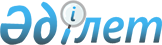 О выделении средств из резерва Правительства Республики Казахстан и внесении дополнения и изменений в постановление Правительства Республики Казахстан от 9 декабря 2005 года N 1228Постановление Правительства Республики Казахстан от 9 октября 2006 года N 972



      В соответствии с 
 Законом 
 Республики Казахстан от 22 ноября 2005 года "О республиканском бюджете на 2006 год", 
 постановлением 
 Правительства Республики Казахстан от 27 декабря 2004 года N 1405 "Об утверждении Правил использования резервов Правительства Республики Казахстан и местных исполнительных органов" Правительство Республики Казахстан 

ПОСТАНОВЛЯЕТ:





      1. Выделить Управлению делами Президента Республики Казахстан из резерва Правительства Республики Казахстан, предусмотренного в республиканском бюджете на 2006 год на неотложные затраты, 3825236 (три миллиарда восемьсот двадцать пять миллионов двести тридцать шесть тысяч) тенге на увеличение уставного капитала Республиканского государственного предприятия "Государственная авиакомпания "Беркут" для приобретения и содержания воздушного судна А-319-115/CJ, серийный номер 2592.




      2. Внести в 
 постановление 
 Правительства Республики Казахстан от 9 декабря 2005 года N 1228 "О реализации Закона Республики Казахстан "О республиканском бюджете на 2006 год" следующие дополнения и изменения:



      в приложении 1 к указанному постановлению:



      в разделе II "Затраты":



      в функциональной группе 01 "Государственные услуги общего характера":



      по администратору 694 "Управление делами Президента Республики Казахстан" дополнить программой следующего содержания:



      "109 Проведение мероприятий за счет резерва Правительства Республики Казахстан на неотложные затраты 3825236 тысяч тенге";



      в функциональной группе 01 "Государственные услуги общего характера", в подфункции 01 "Представительные, исполнительные и другие органы, выполняющие общие функции государственного управления", по администратору 694 "Управление делами Президента Республики Казахстан" затраты увеличить на сумму 3825236 тысяч тенге для осуществления мероприятий по увеличению уставного капитала Республиканского государственного предприятия "Государственная авиакомпания "Беркут" для приобретения и содержания воздушного судна А319-115/CJ;



      в функциональной группе 13 "Прочие", в подфункции 09 "Прочие", по администратору 217 "Министерство финансов Республики Казахстан" в программе 010 "Резерв Правительства Республики Казахстан", в подпрограмме 101 "Резерв Правительства Республики Казахстан на неотложные затраты" затраты уменьшить на сумму 3825236 тысяч тенге.




      3. Министерству финансов Республики Казахстан осуществить контроль за целевым использованием выделенных средств.




      4. Настоящее постановление вводится в действие со дня подписания.

      

Премьер-Министр




      Республики Казахстан


					© 2012. РГП на ПХВ «Институт законодательства и правовой информации Республики Казахстан» Министерства юстиции Республики Казахстан
				